Em. o. Univ.-Prof. Dr. Gerhard Chroust, M.S.
Donaustr. 101/6
A-2346 Ma. Enzersdorf-SüdstadtTel. : + 43 – (0)664-28 29 978
e-mail: gerhard.chroust@jku.at
homepage: www.gerhard-chroust.at___________________________________________________________________________Die Gesitswand der DatenverarbeitungDie Gesitswand der Datenverarbeitung (Bild 1) stellt ein einzigartiges Dokument der historisen Wurzeln und der Entwicklung der Informatik dar.  Sie wurde von Prof. Dr. Heinz ek, Ehrendoktor der Johannes Kepler Universität, unter tatkräftiger Unterstützung von Prof. Dr. Gerhard Chroust im Jahre 1974 für die Eröffnung der Ausstellung ‚Datenverarbeitung’ am 3. Mai 1974  im Tenisen Museum Wien gesaffen (Bild 3).Sie besteht aus 11 einzelnen Saukästen  (die  i. a. je eine Dekade umfassen) und enthält etwa ca. 600 Bilder und Objekten, die in dreidimeionaler Form die Entwicklungslinien der Informatik von den ersten Anfängen bis 1975 präsentieren  (z.B. Bild 2). Ein ausführlier Ausstellungskatalog ergänzt die Gesitswand  (Bild 4 und 5). Wegen der Sließung des Tenisen Museums für eine Generalsanierung ist die Gesitswand  seit 1995 im 7. Stock des TNF-Turmes im Zugang zum Ititut für Systemwisseaften, später Ititut für Systems Engineering und Automation (Prof. G. Chroust,  jetzt Prof. A. Egyed) zur Besitigung ausgestellt und wird immer wieder von Interessenten bestaunt.Dur die räumlie Relozierung der Informatik-Ititute  der J. Kepler Universität verliert die Gesitswand ihren jetzigen Aufstellungsort  und es droht die Versrottung. Tenise Daten: Sie besteht aus  11 Saukästen zu je    90x 240 x 75 cm (BxHxT),  wobei die Sitfläe etwa  90x180 cm .Eine kontinuierliche Aufstellung aller 11 Schaukästen ist nicht notwendig, doch sollte eine gewisse Kontinuität der einzelnen Kästen für die Betrachter vorhanden sein.  Die Kästen sind einzeln transportierbar und besitzen eine integrierte Beleuchtung.Weitere Auskünfte : Prof. Gerhard Chroust Literatur:[Chroust-08y] CHROUST, G. , H. ZEMANEK Die Geschichte der Datenverarbeitung – Bibliographie zur Geschichtswand, The History of Data Processing - A Bibliography for the History Wall Techn. Report , Austrian Computer Society, Austrian Society for Computer History, Sept. 2008.[Chroust-09ze] CHROUST, G. , Z. H. Die Geschichte der Datenverarbeitung – Bibliographie zur Geschichtswand – The History of Data Processing - A Bibliography for the History Wall, Verbesserte und auf den neuesten Stand gebrachte Version Institute for Systems Engineering and Automation, J. Kepler Universität Linz, 2009, ISBN 978-3-902457-24-0.[Chroust-83a] CHROUST, G. , H. ZEMANEK 80 und mehr Jahre Computer - Eine Ausstellungswand. Elektron. Rechenanl. Vol. 25 Heft 6, pp. 58–66.[Steiner-09y] STEINER, L., G. CHROUST , H. ZEMANEK Eine Geschichtswand der Datenverarbeitung in: CHROUST, G. , H. MÖSSENBÖCK, (eds.): Informatik macht Zukunft - Zukunftsmacht Informatik - 40 Jahre Informatik an Österreichs Universitäten - Festschrift, pp. 56–58 books@ocg, Österreichische Computer Gesellschaft, 2009, ISBN 978-3-85403-258-8.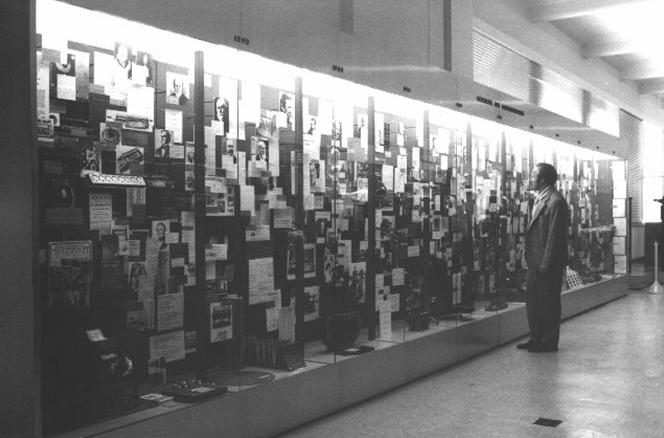 Bild 1: Die Gesitswand im Tenisen Museum Wien (geswtm.jpg)Bild 2 Detail: 60-1965 (geswand-1960.jpg)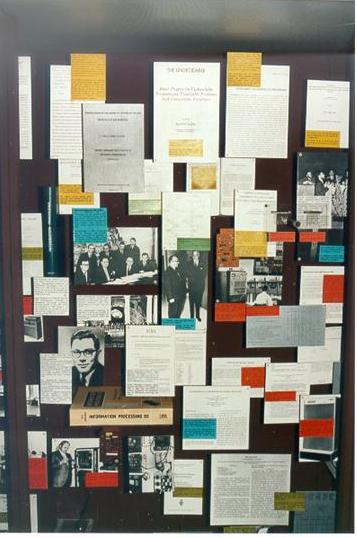 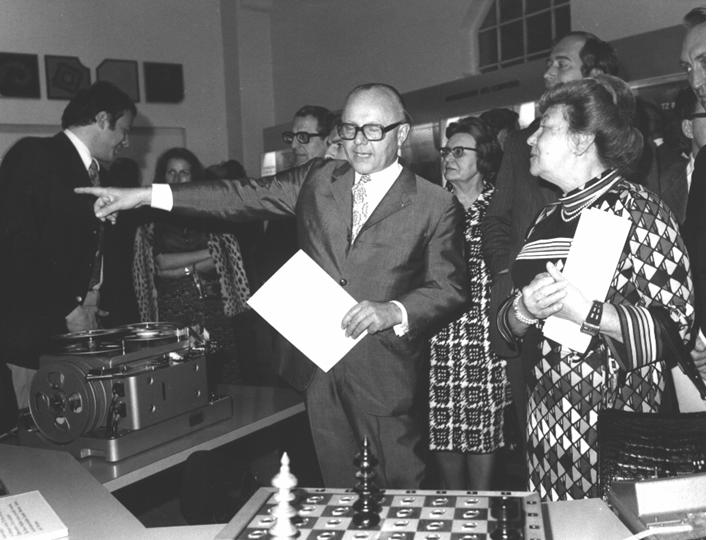 Bild 3: Eröffnung der Ausstellung: Prof. H. ek und Ministerin Herta Firnberg  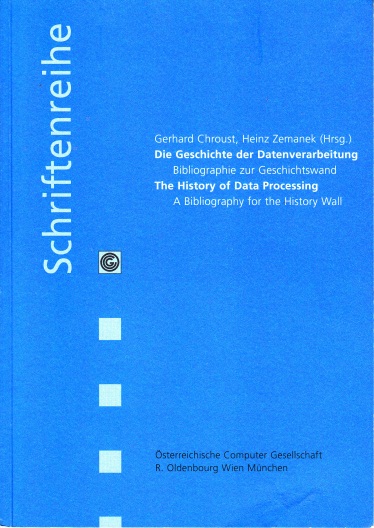 Bild 4 : Ausstellungskatalog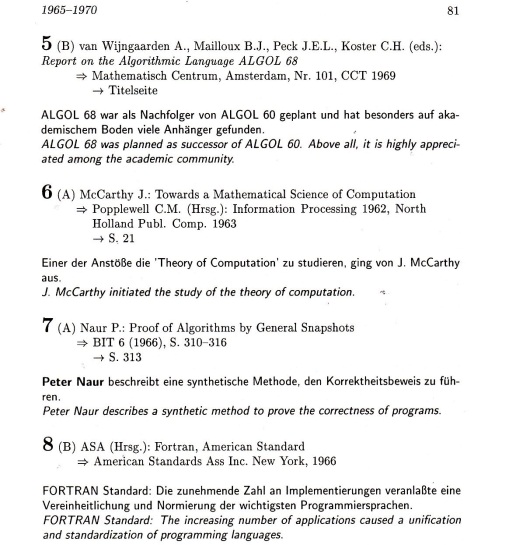 Bild 5: Aussnitt aus dem Ausstellungskatalog (S. 81) 